Приложение №14к Регламенту технологического присоединения- - - - - - - - - - - - - - - - - - - - - - - - - - - - - - - - - - - - - - - - - - - - - - - - - - - - - - - - - - - - - - - - - - - - - - - - - - - - - - -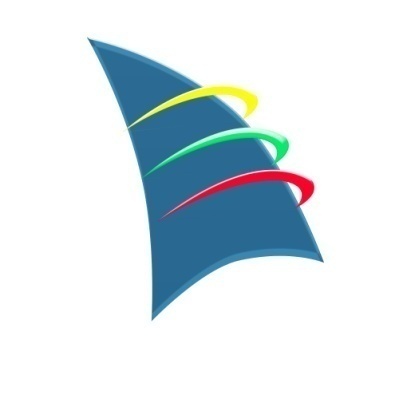 ЗАЯВКА 1юридического лица (индивидуального предпринимателя),
физического лица на присоединение энергопринимающих устройств6. Максимальная мощность4 энергопринимающих устройств (присоединяемых и ранее
а) максимальная мощность присоединяемых энергопринимающих устройств составляет
присоединения:б) максимальная мощность ранее присоединенных энергопринимающих
по точкам присоединения:9. Заявляемая категория надежности энергопринимающих устройств 6:13. Сроки проектирования и поэтапного введения в эксплуатацию объекта (в том числе по этапам и очередям), планируемое поэтапное распределение максимальной мощности:14. Гарантирующий поставщик (энергосбытовая организация), с которым планируется заключение договора       электроснабжения       (купли-продажи        электрической         энергии        (мощности):Заявители, максимальная мощность энергопринимающих устройств которых составляет свыше 150 кВт и менее 670 кВт, пункты 7, 8, 11 и 12 настоящей заявки не заполняют.15. Способ получения документов:почтой □ ;                    нарочно, в филиале □ ;                   нарочно, в ЦОК □ ;     Приложения:Примечание:1 За исключением лиц, указанных в пунктах 12(1) – 14 Регламента технологического присоединения энергопринимающих устройств потребителей электрической энергии, объектов по производству электрической энергии, а также объектов электросетевого хозяйства, принадлежащих сетевым организациям и иным лицам, к электрическим сетям АО «УСК».2 Для юридических лиц и индивидуальных предпринимателей.3 Для физических лиц.4 Максимальная мощность указывается равной максимальной мощности присоединяемых энергопринимающих устройств в случае отсутствия максимальной мощности ранее присоединенных энергопринимающих устройств (то есть в пункте 6 и подпункте “а” пункта 6 настоящего приложения величина мощности указывается одинаковая).5 Классы напряжения (0,4; 6; 10) кВ.6 Не указывается при присоединении генерирующих объектов.7 Заявители, максимальная мощность энергопринимающих устройств по одному источнику электроснабжения которых составляет свыше 150 кВт и менее 670 кВт, указывают только характер нагрузки (для производственной деятельности).8 Для энергопринимающих устройств потребителей электрической энергии.Вх. №/от..20г.Заполняет РЭСЗаполняет ЦОКЗаполняет РЭСЗаполняет РЭСЗаполняет РЭСЗаполняет РЭСЗаполняет РЭСЗаполняет РЭСЗаявку принял(должность специалиста РЭС)(подпись)(Ф.И.О.)Дог. № ____ от ____.____.20____г.Генеральному директору (Заполняет ЦОК)АО «Ульяновская сетевая компания»Мизонину С.С.1.(полное наименование заявителя – юридического лица;фамилия, имя, отчество заявителя – индивидуального предпринимателя)2. Номер записи в Едином государственном реестре юридических лиц (номер записи в Едином государственном   реестре   индивидуальных   предпринимателей)   и   дата   ее   внесения   в  реестр22. Номер записи в Едином государственном реестре юридических лиц (номер записи в Едином государственном   реестре   индивидуальных   предпринимателей)   и   дата   ее   внесения   в  реестр22. Номер записи в Едином государственном реестре юридических лиц (номер записи в Едином государственном   реестре   индивидуальных   предпринимателей)   и   дата   ее   внесения   в  реестр2Паспортные данные3: серияПаспортные данные3: серияПаспортные данные3: серияномервыдан (кем,когда)выдан (кем,когда)3. Место нахождения заявителя, в том числе фактический адрес3. Место нахождения заявителя, в том числе фактический адрес(индекс, адрес)(индекс, адрес)4. В связи с4. В связи с(увеличение объема максимальной мощности,новое строительство, изменение категории надежности электроснабжения и др. – указать нужное)новое строительство, изменение категории надежности электроснабжения и др. – указать нужное)просит осуществить технологическое присоединениепросит осуществить технологическое присоединение,(наименование энергопринимающих устройств для присоединения)(наименование энергопринимающих устройств для присоединения)расположенных(место нахождения энергопринимающих устройств)5. Количество     точек     присоединения     с     указанием     технических     параметров     элементов5. Количество     точек     присоединения     с     указанием     технических     параметров     элементов5. Количество     точек     присоединения     с     указанием     технических     параметров     элементовэнергопринимающих устройствэнергопринимающих устройств(описание существующей сети для присоединения,максимальной мощности (дополнительно или вновь) или (и) планируемых точек присоединения)максимальной мощности (дополнительно или вновь) или (и) планируемых точек присоединения)присоединенных) составляеткВт при напряжении 5кВ (с распределением поточкам присоединения: точка присоединения-кВт, точка присоединения-кВт), в том числе:кВт при напряжениикВ со следующим распределением по точкамточка присоединения-кВт;точка присоединения-кВт;устройств составляеткВт при напряжениикВ со следующим распределениемточка присоединения-кВт;точка присоединения-кВт.7. Количество и мощность присоединяемых к сети трансформаторовкВА.8. Количество и мощность генераторов.I категориякВт;кВт;кВт;II категорияII категориякВт;кВт;III категорияIII категорияIII категориякВт.10. Заявляемый характер нагрузки (для генераторов – возможная скорость набора или снижения нагрузки)  и  наличие  нагрузок,  искажающих  форму  кривой  электрического  тока  и  вызывающих 10. Заявляемый характер нагрузки (для генераторов – возможная скорость набора или снижения нагрузки)  и  наличие  нагрузок,  искажающих  форму  кривой  электрического  тока  и  вызывающих 10. Заявляемый характер нагрузки (для генераторов – возможная скорость набора или снижения нагрузки)  и  наличие  нагрузок,  искажающих  форму  кривой  электрического  тока  и  вызывающих несимметрию напряжения в точках присоединения 7несимметрию напряжения в точках присоединения 711. Величина и обоснование величины технологического минимума (для генераторов)11. Величина и обоснование величины технологического минимума (для генераторов)12. Необходимость наличия технологической и (или) аварийной брони 812. Необходимость наличия технологической и (или) аварийной брони 8Величина и обоснование технологической и аварийной брониВеличина и обоснование технологической и аварийной брониЭтап
(очередь) строительстваПланируемый срок проектирования энергопринимающего устройства
(месяц, год)Планируемый срок введения энергопринимающего устройства в эксплуатацию
(месяц, год)Максимальная мощность энергопринимающего устройства
(кВт)Категория надежностиКол-волистов□План расположения энергопринимающих устройств, которые необходимо присоединить к электрическим сетям АО «УСК».□Однолинейная схема электрических сетей заявителя, присоединяемых к электрическим сетям сетевой организации, номинальный класс напряжения которых составляет 35 кВ и выше, с указанием возможности резервирования от собственных источников энергоснабжения (включая резервирование для собственных нужд) и возможности переключения нагрузок (генерации) по внутренним сетям заявителя□Перечень и мощность энергопринимающих устройств, которые могут быть присоединены к устройствам противоаварийной автоматики.□Копия документа, подтверждающего право собственности или иное предусмотренное законом основание на объект капитального строительства (нежилое помещение в таком объекте капитального строительства) и (или) земельный участок, на котором расположены (будут располагаться) объекты заявителя, либо право собственности или иное предусмотренное законом основание на энергопринимающие устройства (для заявителей, планирующих осуществить технологическое присоединение энергопринимающих устройств потребителей, расположенных в нежилых помещениях многоквартирных домов или иных объектах капитального строительства, - копия документа, подтверждающего право собственности или иное предусмотренное законом основание на нежилое помещение в таком многоквартирном доме или ином объекте капитального строительства).□Доверенность или иные документы, подтверждающие полномочия представителя заявителя, подающего и получающего документы, в случае если заявка подается в АО «УСК» представителем заявителя.Заявитель(Должность)(Подпись)(Ф.И.О.)(Ф.И.О.)(Ф.И.О.)(Ф.И.О.)М.П.Контактное лицо Заявителя:Контактное лицо Заявителя:(Ф.И.О.)Контактный телефон:(просьба указать не менее двух телефонов)(просьба указать не менее двух телефонов)